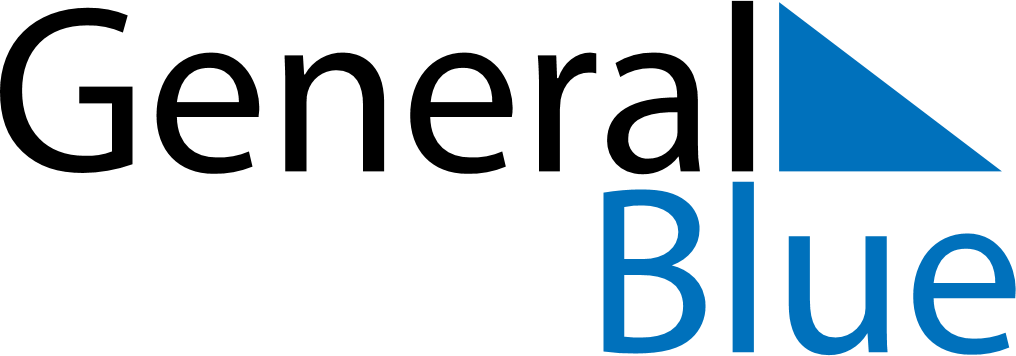 November 2024November 2024November 2024November 2024November 2024November 2024Kokemaeki, Satakunta, FinlandKokemaeki, Satakunta, FinlandKokemaeki, Satakunta, FinlandKokemaeki, Satakunta, FinlandKokemaeki, Satakunta, FinlandKokemaeki, Satakunta, FinlandSunday Monday Tuesday Wednesday Thursday Friday Saturday 1 2 Sunrise: 7:58 AM Sunset: 4:29 PM Daylight: 8 hours and 30 minutes. Sunrise: 8:01 AM Sunset: 4:26 PM Daylight: 8 hours and 25 minutes. 3 4 5 6 7 8 9 Sunrise: 8:04 AM Sunset: 4:23 PM Daylight: 8 hours and 19 minutes. Sunrise: 8:06 AM Sunset: 4:21 PM Daylight: 8 hours and 14 minutes. Sunrise: 8:09 AM Sunset: 4:18 PM Daylight: 8 hours and 8 minutes. Sunrise: 8:12 AM Sunset: 4:15 PM Daylight: 8 hours and 3 minutes. Sunrise: 8:15 AM Sunset: 4:13 PM Daylight: 7 hours and 58 minutes. Sunrise: 8:17 AM Sunset: 4:10 PM Daylight: 7 hours and 52 minutes. Sunrise: 8:20 AM Sunset: 4:08 PM Daylight: 7 hours and 47 minutes. 10 11 12 13 14 15 16 Sunrise: 8:23 AM Sunset: 4:05 PM Daylight: 7 hours and 42 minutes. Sunrise: 8:26 AM Sunset: 4:03 PM Daylight: 7 hours and 36 minutes. Sunrise: 8:28 AM Sunset: 4:00 PM Daylight: 7 hours and 31 minutes. Sunrise: 8:31 AM Sunset: 3:58 PM Daylight: 7 hours and 26 minutes. Sunrise: 8:34 AM Sunset: 3:55 PM Daylight: 7 hours and 21 minutes. Sunrise: 8:36 AM Sunset: 3:53 PM Daylight: 7 hours and 16 minutes. Sunrise: 8:39 AM Sunset: 3:51 PM Daylight: 7 hours and 11 minutes. 17 18 19 20 21 22 23 Sunrise: 8:42 AM Sunset: 3:48 PM Daylight: 7 hours and 6 minutes. Sunrise: 8:44 AM Sunset: 3:46 PM Daylight: 7 hours and 1 minute. Sunrise: 8:47 AM Sunset: 3:44 PM Daylight: 6 hours and 56 minutes. Sunrise: 8:50 AM Sunset: 3:42 PM Daylight: 6 hours and 52 minutes. Sunrise: 8:52 AM Sunset: 3:40 PM Daylight: 6 hours and 47 minutes. Sunrise: 8:55 AM Sunset: 3:38 PM Daylight: 6 hours and 42 minutes. Sunrise: 8:57 AM Sunset: 3:36 PM Daylight: 6 hours and 38 minutes. 24 25 26 27 28 29 30 Sunrise: 9:00 AM Sunset: 3:34 PM Daylight: 6 hours and 33 minutes. Sunrise: 9:02 AM Sunset: 3:32 PM Daylight: 6 hours and 29 minutes. Sunrise: 9:05 AM Sunset: 3:30 PM Daylight: 6 hours and 25 minutes. Sunrise: 9:07 AM Sunset: 3:28 PM Daylight: 6 hours and 21 minutes. Sunrise: 9:09 AM Sunset: 3:27 PM Daylight: 6 hours and 17 minutes. Sunrise: 9:12 AM Sunset: 3:25 PM Daylight: 6 hours and 13 minutes. Sunrise: 9:14 AM Sunset: 3:23 PM Daylight: 6 hours and 9 minutes. 